Aisance avec la multiplication et la divisionAisance avec la multiplication et la divisionAisance avec la multiplication et la divisionSe rappelle et démontre les faits de multiplication et de division jusqu'à 5 × 5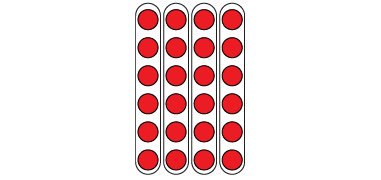 « Je sais que 4 x 6 = 24 
et que 24 ÷ 6 = 4. 
La matrice montre les deux faits. »Utilise l’opération inverse pour résoudre des problèmes de multiplication et de division« Je peux réécrire  24 ÷ 6 = ? 
comme 6 × ? = 24. »  Utilise des faits connus pour déterminer des faits inconnus« Je peux utiliser la propriété de distributivité pour diviser la multiplication en faits que je connais, 
puis additionner. » 
5 × 9 = 5 × 5 + 5 × 425 + 20 = 45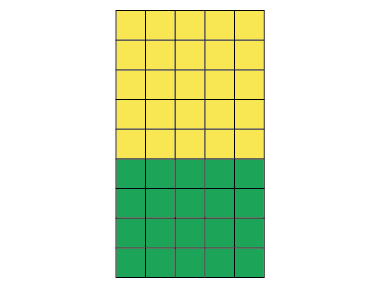 Observations et documentationObservations et documentationObservations et documentationAisance avec la multiplication et la division (suite)Aisance avec la multiplication et la division (suite)Aisance avec la multiplication et la division (suite)Résout des problèmes de division comportant des restesJ'ai compté 33 photos à placer dans un album.   
Chaque page peut contenir 6 photos. 
Combien de pages ai-je besoin ?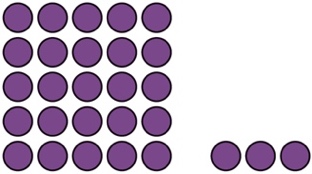 33 ÷ 6 = 5 R3
  J’arrondis à 6 pages pour m’assurer que toutes les photos pourront être placées.Estime pour déterminer si la résolution d’un problème de multiplication ou de division est vraisemblable 33 ÷ 6 = ?
33 est proche de 30.
30 ÷ 6 = 55 est proche de ma réponse, 5 R3.Donc ma solution est vraisemblable.Crée et résout avec aisance des problèmes de multiplication et de division de nombres naturels, avec ou sans restesIl y a 56 ballons de basketball ayant le même nombre sur chacune des 8 étagères.8 × □ = 56, donc 56 ÷ 8 = □ 
8 × 7 = 56Ou8 × 7 = 4 × 7 + 4 × 7 
= 28 + 28 
= 56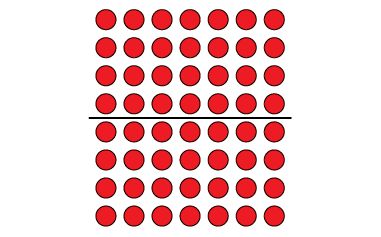 Observations et documentationObservations et documentationObservations et documentation